БИБЛИОТЕКА (дошкольная литература)ПрозаАким Я.Л.1. НеумейкаБианки В.В.(коробка)1. Дед Мороз и весна 2. Сказки из леса3. Рассказы и сказки4. Все самые5. Лесные домишки6. Теремок7. Голубой зверёк8. Наши птицы9. Хитрый лис и умная уточка10. Красная горка11. Чей нос лучше?12. Как муравьишка домой спешил13. Кто чем поёт?14. Мышонок Пик15. Рыбий домЖак В.К.Разные разностиЗверев М.Д.Следы на снегуКассиль Л.А.Тёня – ТотяКатаев В.П.Цветик-семицветикКорнилова Г.П.Наш знакомый бумчикПантелеев Л.(А.И.)1. Буква «Ты»2. Честное словоПермяк Е.А.Торопливый ножикПлатонов А.П.Умная внучкаПришвин М.М.Говорящий грачЛисичкин хлебВася ВесёлкинМедведьЖеньшеньРассказыГостиЭтажи лесаПрокофьев А.А.Хороши малышиПрокофьева С.Л.Я буду просить прощенияСтепанов В.А.НовосельеСоколов-Микитов И.С.От весны до весныГод в лесуРусский лесКак весна на север пришлаВесна в лесуЧиркин В.П.ХокаШишов А.Ф.Лесная девочкаСнегирёв Г.Я.1. Про птиц2. Дикий зверь3. У обезьян4. Про пингвинов5. Маленькое чудовище6. Обитаемый остров7. Про оленей8. Как птицы и звери к зиме готовятся9. Белёк 10. В пустыне11. Песцовая земляУшинский К.Д. (коробка)1. Бишка2. Сумка почтальона3. Два плуга4. Рассказы:Трусливый ВаняИграющие собакиУтренние лучиЧетыре желанияЛюбопытствоДети в рощеПоездка из столицы в деревню5. Четыре желания6. Ласточка7. Как рубашка в поле выросла8. Сказки:Не плюй в колодец – пригодится воды напитьсяСтрашная коза9. Рассказы:Не ладно скроен, да крепко сшитКукушечкаДятелЛасточкаОрёлЛиса ПатрикеевнаЖалобы зайки10. Родное словоЧарушин Е.И. (коробка)1. Медвежата2. Волчишко3. Про Томку4. Моя первая зоология5. Тюпа, Томка и сорокаЧехов А.П.1. Каштанка2. БелолобыйНосов Н.Н.Бобик в гостях у барбосаЖивая шляпаЗаплаткаПро репкуТелефонПриключения НезнайкиПесенки, потешки, прибаутки, загадки, считалки, игры, хороводы.1. Серия «Читаем по слогам»- Приключения Котика и Мишуньки- Брат и младшая сестра- Юля – чистюля2. Собака, кот, кошка и курочка3. Гуленьки4. «В гости едет Котофей» В. Берестов5. Берёзовая карусель6. Пошёл котик на торжок7. «Едут зайки в тарантайке» Н. Колпакова8. Умный Ивашка, жар-птица и золотое зерно9. Старинные пословицы и поговорки10. Делу время, потехе час11. Жили у бабули12. Сколько ног у осьминога13.Едет Ваня на быке14. Николенька-гусачок15. Детям на потеху16. Ай-ду-ду17. Петушок в окошке18. Приколюшки о зверюшках В. Чернобельская19. Ой-ду-ду20. Загадки с грядки Г. Сапгир21. Надувала кошка шар Н. Пикулева22. Щёчка, щёчка – два мешочка М. Яснов23. Два весёлых гуся24. Маша и медведь25. Господин учитель Жук26. Как найти зайчонкаПоэзияАлександрова З. Н.«Пятеро из одной звёздочки»Наш режим дняБарто А.Л. (коробка)1. Если Вы ему нужны2. Игрушки3. На заставе4. Твой праздник5. Девочка – рёвушка6. История на просеке7. Дом переехал8. Вовка – добрая душаБрюсов В.Я.«Детская», «Вечер после дождя», «Труд», «Облака», «Летняя гроза»Волошин М.А.Из цикла «Киммерийские сумерки» и «Киммерийская весна»Дёшин А.А.Горячие ключиДриз О.О.«Новость в узелке»Дружинина М.В.Разные цветаЕсенин С.А.1. «Черёмуха», «Берёза», «Поёт зима», «Пороша», «С добрым утром», «Ночь», «Нивы сжаты»2. За рекой горят огниЖуковский В.А.«Жаворонок» - 2 Заходер Б.В.Кит и котЗвонкий деньЗахаров В.Ф.Нарисованная собакаКозлов И.И.«Романс», «Дуб», «Песня», «К морю», «Сельская жизнь», «Сон ратника»Крылов И.А.Стрекоза и муравейМайков А.Н.Колыбельная песняМаршак С.Я. (коробка)БагажБаллада о королевском бутербродеВесёлая азбукаВот какой рассеянный - 3Где обедал воробей?Двенадцать месяцевДетки в клетке – 2Дом, который построил ДжекКлюч от королевстваКошкин домКруглый годКурочка Ряба и десять утятМяч – 3От одного до десятиОткуда стол пришёл?Отчего у месяца нет платьяПервый день календаря - 2Плывет кораблик – 2Почта - 3Про всё на светеРадуга Рассказ о неизвестном герое – 2Сказка о глупом мышонкеСказка об умном мышонкеТри звероловаУсатый полосатыйЧудеса в решетеМаяковский В.В.ДетямКем быть? – 2Майская песенкаПесня – молнияЧто такое хорошо и что такое плохо?Михалков С.В. (коробка)А что у Вас?Бездельник светофорБыли для детейВесёлый туристДетямДядя Стёпа – 2Зайка - зазнайкаЗаяц–художникКоты и мышиКотятаО тех, кто лаетПро мимозуСладкоежкиТри поросёнкаНекрасов Н.А.Дедушка Мазай и зайцы – 4Мужичок с ноготокНеменко Е.В.«Дружная семья»Плещеев А.Н.«Птичка», «Весна», «Мой садик», «Старик», «Дети и птичка», «Бабушка и внучек», «Скучная картина»Суриков И.З.«Утро», «Детство», «Дети», «Горе», «Весна», «В ночном», «Зима»Токмакова И.П.«Карусель»Фет А.А.«Уж верба», «Весенний дождь», «Дождливое лето», «Кукушка», «Ласточки пропали», «Чудная картина», «Зима», «Вечер», «Колокольчик», «Я пришёл к тебе с приветом», «Бабочка», «Воздушный город»Стихи поэтов 19 века:Дрожжин, Греков, Майков, Некрасов, Никитин, Плещеев, Суриков, Тютчев, Фет, ФеофановСтихи о природе «Лесные хоромы»Чуковский К.И. (коробка)Айболит – 2Детские песенкиЗагадкиКотауси и МаусиКраденое солнцеКрокодилМойдодыр ПутаницаТелефон – 3Федорино счастьеПисатели о природеАкимушкин И.И.Жила – была лисицаКто без крыльев летает?Чем кролик на зайца не похож – 2Александровский В.Н.Иришкин петушокАнтошкин В.М.Сокол ЯшкаАстафьев В.П.Зорькина песняСтрижонок скрипБаруздин С.А.Рави и ШашиБастрыкин В.Дикие кошкиБатурина А.С.Таёжная ягодаБелов В.И.Про МалькуВоскресенская З.И.Ленивое солнцеВоронин С.А.Трусишка – 2Воронкова Л.Ф.Бедовая курицаГарин-Михайловский Н.Г.Тёма и жучка – 2Гаршин В.М.Лягушка путешественница – 3Герц Б.Уть-утьГрачёв А.М.Лесные шорохиЖитков Б.С.Что бывалоМангуста – 2Про животныхПро слонаЗаходер Б.В.РусачокИванченко А.С.Пингвин дружокКазаков Ю.П.На еловом ручьеКатаев П.В.Девочка и белочкаКиплинг Р.СлонёнокОткуда взялись броненосцыКоржиков В.Т.Я еду к океануКохан Е.К.Капля света – 2Лебедев В.А.«Воробей – ленивец»,  «Бобриная правда»Леденцов Н.И.Почему я снегирьМасловский Ф.Х.Тайны муравьиного дома – 2Михайлов Б.П.Самый крохотный зверьМорева Е.И.Маленький МишукНагибин Ю.М.Старая черепахаНестерова Ж.А.ПолосатикиНосов Е.И.ЗимородокТридцать зёренХитрюгаОбразцов С.В.«Заполярные» ласточкиНичего особенногоОстер Г.Испорченная погодаКотёнок по имени ГавПассар А.А.Опоздавшая черепаха – 2Паустовский К.Г.Заячьи лапыПеровская О.В.Тигрёнок ВаськаСахаров А.Г.Летние каникулы в пескахСемёнова И.И.У самого тихого океанаСетон-ТомпсонЧинк – 3Сладков Н.И.Каменка-плясуньяХитрющий зайчишкаБобровый прудЗима на носуСкребицкий Г.А.Белочка хлопотуньяКолючая семейка - 2Хитрая  птицаКрылатые соседиЛесной голосокВесенняя песняСоловьёва Е.А.Коралловый рифСтепанов В.А.Лесные соседиСууронен Х.Сказ о горностаяхФлинт В.В горахХарлампьев Г.Д.Стая журавлейЧаплина В.В.Крылатый будильникЛесная кормушкаПтицы в нашем лесу – 2Питомцы зоопаркаШуртаков С.И.Зерно упало в землюРассказы русских писателей1. Где ёжик? – 22. Домашний воробей3. Край земли4. Птичьи хлопоты5. Как ходят деревья6. Большая птичья книгаМы идём в лесТропинкаДля раскрашивания:Что ты знаешь о животных?Птичья столоваяВ тайгеПутешествие по заповедникуГорький А.М.Воробьишко – 3Про Иванушку дурачкаПушкин А.С. (коробка)Сказки: «О рыбаке», «О мёртвой царевне», «О царе Салтане», «Сказка о золотом петушке», «Сказка о попе и работнике его Балде»Песнь о Вещем ОлегеВетер по морю гуляетУ ЛукоморьяТолстой А.Н. (коробка)Золотой ключик – 3Как ни в чём не бывалоСказки – 5Толстой А.К. (коробка)Колокольчики моиКурганТолстой Л.Н. (коробка)АкулаБылиныКак гуси Рим спаслиЛипунюшкаО животных и птицахПожарные собакиРассказы и басниРассказы (Читаем по слогам)Рассказы для маленьких детей – 3Три медведяУрок чтенияФилипокСказкиРусские детские сказкиСборник Афанасьева А.Н.Ковёр самолётРусские народные (малый формат)Дружба зверейЗимовье зверейЗолотые серпыКак аукнется, так и откликнетсяКрасны девицыКоза-дерезаКолобокЛиса и волкМужик и медведьОхотник до сказокПервые сказкиПо щучьему велениюСестрица АлёнушкаТри поросёнкаРусские народные (большой формат)Белая уточкаВасилиса ПрекраснаяДеревянный орёлЗаюшкина избушкаЗаяц – хвастаКак собака друга искалаКозлятки и волкКолобокКот и лисаКурочка - РябаЛетучий корабльМальчик с пальчикМенаПастушья дудочкаПетушок – золотой гребешокРепкаСестрица Алёнушка и братец ИванушкаСнегурочкаТри поросёнкаХвостыЦаревна - лягушкаЧитаем по слогамНанайская сказкаЖелезная птицаРусские народные (большие сборники)Весёлая семейкаЛучшие русские сказкиНародные русские сказкиРусские народные сказки – 3Чудо – чудноеРусский народный юморАвторские сказки русских писателейАксаков С.Т. «Аленький цветочек»Бажов П.П.Живинка в деле; Орлиное перо; Серебряное копытцеБелозёров Т.М. Лесной плакунчикГаршин В.М. «Лягушка - путешественница»Даль В.И.Девочка СнегурочкаЛиса - лапотницаЕршов П.П. «Конёк - горбунок»Зотов В. «Хитрый волк»Катаев В.П. «Дудочка и кувшинчик»Коцюбинский М.М. Чему они обрадовалисьЛебедев В.А. «Прялка», «Иван - землекоп»Алёнушка и чудищеМамин-Сибиряк Д. Алёнушкины сказкиЗимовье на студёнойПритча о молочке, овсяной кашке, и сером котике МуркеСерая шейкаСказка про храброго зайцаОдоевский В.Ф.Городок в табакеркеМороз ИвановичСоколов – Микитов И. «Дружба зверей»Сутеев В.Г.Зайкина шубаКот – рыболовМешок яблокОн один, а мы все вместеПетух и краскиТелешов Н.Д. «Крупеничка»Шварц Е.Л.Сказка о потерянном времениНовые приключения кота в сапогахДва братаЯхнин Л. «Серебряная птица – ажурное перо»Авторские сказки зарубежных писателейАндерсен Г.Х.Гадкий утёнокДикие лебедиРусалочкаСтойкий оловянный солдатикБлайтон Энди «Приключения Подди»Братья ГриммБременские музыкантыГоршок кашиСказкиКиплинг Р.МауглиРикки-тикки-тавиСлонёнокКоллоди Карло «Приключения Пиноккио»Харрис ДжоэльПроделки братца кроликаСмоляное чучелкоПерро ШарльЗолушкаКот в сапогахКрасная шапочкаСпящая красавицаСказки (те же в сборнике)Английские сказки. Невероятные и удивительные приключения Тома и ДжекаЗолотые сказки сборник: Братья Гримм. Бременские музыкантыГауф Вильгельм. Маленький МукГрэм Кеннет. Ветер в ивахКиплинг Редьярд. СлонёнокЛучшие сказки для детей: Белоснежка и семь гномовСовременные зарубежные сказки. Прогулки в волшебной долинеТолкиен Джон. Кузнец из большого ВуттонаУкраинские народные сказки: Рукавичка, Соломенный бычок-смоляной бочокЯпонские народные сказки; ИссумбосиКнижная выставка (стена)А. Барто.Стихи детямМедвежонок-невежаЛюбимые стихиСтихиС. Маршак. Отчего у месяца нет платьяС. Михалков. ТрезорН. Носов. ТелефонМ. Горький. Сказка про Иванушку – дурачкаСказки: Теремок, Заюшкина избушка (для чтения), КолобокСтихи, потешки: ТанюшкаЖивая игрушкаСорока-белобокаЗ. Александрова. Мой мишкаС. Маршак. Тихая сказкаС. Михалков. РисунокН. Носов. КарасикСказки: СнеговикКрасная шапочкаЗаюшкина избушка(полка)С. Маршак. Усатый - полосатыйСказки, песни, загадки, стихотворения в начале жизниС. Михалков. Праздник непослушанияМы едем, едем…Песенка друзейМ.  Горький. Жил-был самовар; ВоробьишкоС. И. Аксаков. Аленький цветочекВ.И. Даль. Старик – годовикЕ. Шварц. СказкиА. С. Пушкин. Сказка о царе Салтане; Сказка о золотом петушкеЗ. Серебрякова. Маленькая фея и тайна чёрного коридораКнижка-игрушка Гуси-лебедиЛукошко хрестоматия для детей дошкольного возрастаСказкиЮ. Энтин. Волк и семеро козлят на новый ладА. Волков. Волшебник изумрудного городаСказочные истории  о домовых, леших «Шутка Чёрного Лешего»Народные монгольские сказкиБиблиотека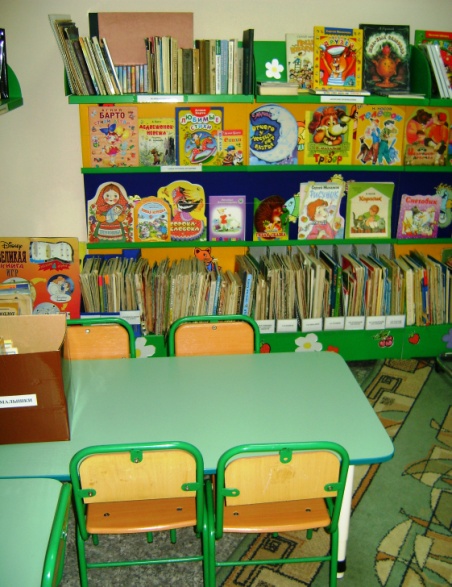 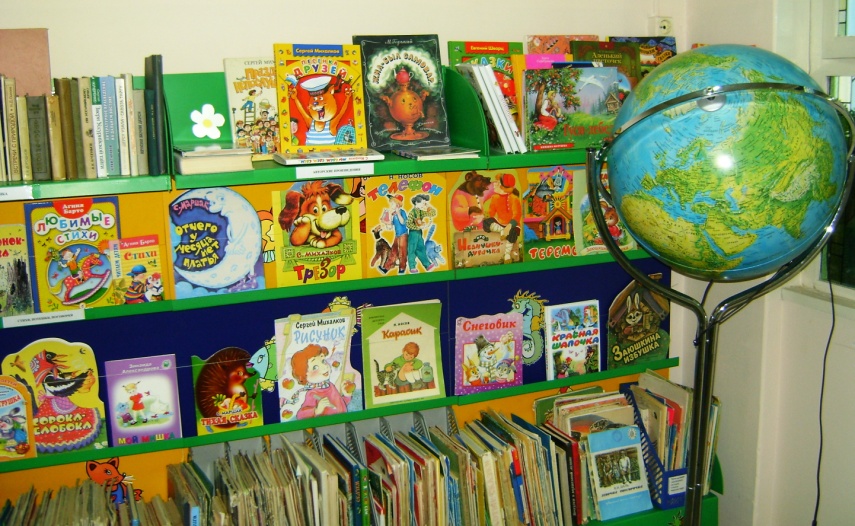 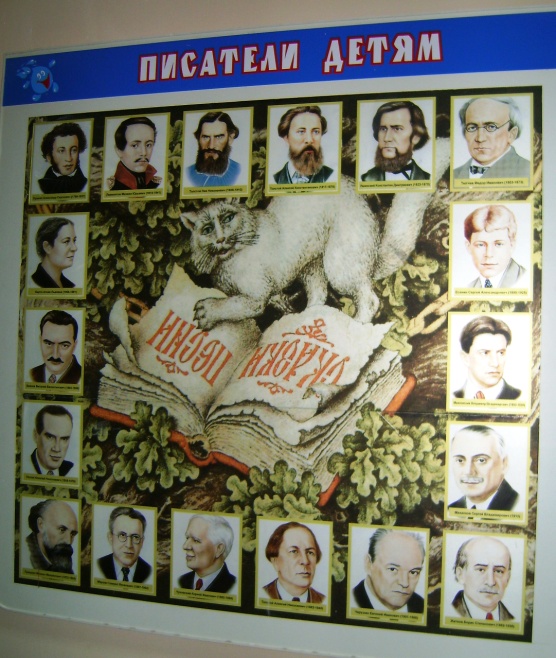 